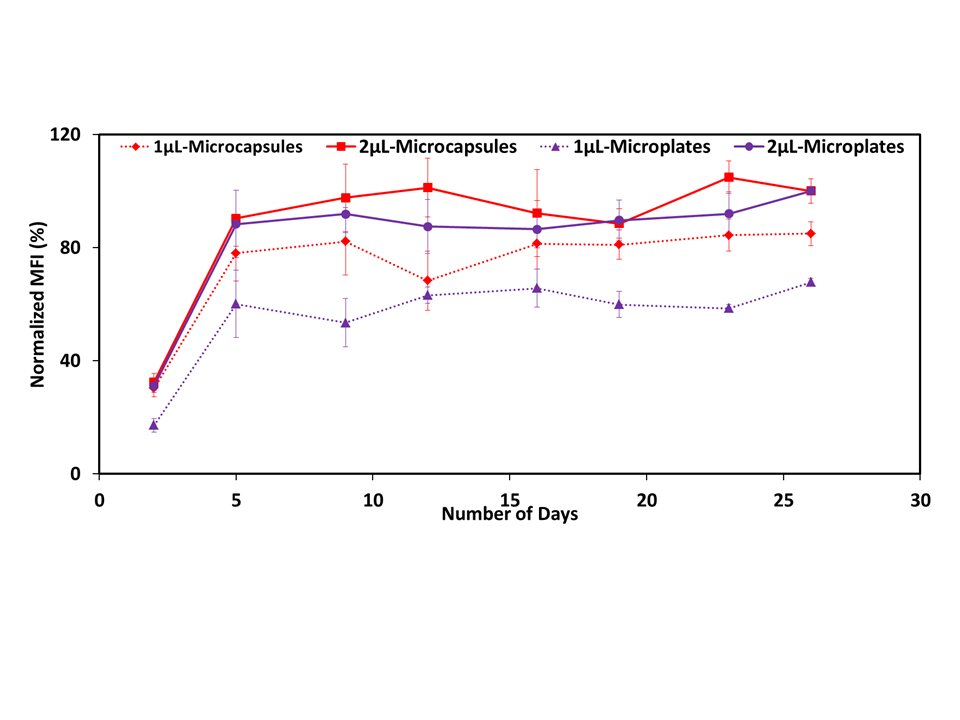 S4 Fig. Monitoring the production of BBM.1 antibody in hybridoma supernatant: Protein A-coated microcapsules and microplates were incubated with 1 µL and 2 µL hybridoma supernatants that were collected from different days of culture. Binding of the BBM.1 antibody was measured through binding of the detector antibody GαM-AF488. MFI values were normalized for each assay by the final value of the 2 µl curve. The error bars indicate the SD (n=3). Invisible error bars are smaller than the size of the marker.